Про початок реорганізації Гірської сільської ради як розпорядника бюджетних коштів.  Керуючись ст. 25, 59 Закону України «Про місцеве  самоврядування в Україні», ст. 8 Закону України «Про добровільне об’єднання територіальних громад», Бюджетного кодексу України, Закону України «Про державну реєстрацію юридичних осіб та фізичних осіб-підприємців та громадських формувань», Закону України «Про бухгалтерський облік та фінансову звітність України» ч. 4 ст. 31 Закону України «Про Національний архівний фонд та архівні установи», Порядку подання фінансової звітності, затвердженого Постановою Кабінету Міністрів України від 28.02.2000 року № 419, п. 7 Розділу І Положення про інвентаризацію активів та зобов’язань, затвердженого Наказом Міністерства фінансів України від 02.09.2014 року № 879, ч. 4 ст. 3 Розділу ХІV Правил організації діловодства та архітектурного збереження документів у державних органах, органах місцевого самоврядування, на підприємствах, в установах і організаціях, Гірська сільська радаВИРІШИЛА:1. Утворити Комісію з реорганізації Гірської сільської ради як розпорядника бюджетних коштів. 1) Голова комісії: Дмитрів Роман Миколайович (2756718338) – голова Гірської сільської ради;2) Заступник голови комісії: Баркова Лілія Василівна (2599912325) – начальника фінансового відділу виконавчого комітету Гірської сільської ради;3) Член комісії: Степаненко Євгеній Миколайович (2934608936) – головний спеціаліст юридичного відділу виконавчого комітету Гірської сільської ради;4) Член комісії: Бонюк Людмила Валеріївна (2897508526) – начальник відділу головний бухгалтер виконавчого комітету Гірської сільської ради».2. Правонаступником визнати Виконавчий комітет Гірської сільської ради.3. Контроль за виконанням цього рішення покласти на Гірського сільського голову.  с. Горавід ___________ 2021 року№                -VІІІ      Гірський сільський голова                                                    	   	Р.М.ДмитрівГІРСЬКА  СІЛЬСЬКА  РАДА  БОРИСПІЛЬСЬКИЙ  РАЙОНКИЇВСЬКОЇ  ОБЛАСТІПРОЄКТ Р І Ш Е Н Н Я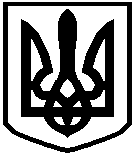 